Harmonogram planowanych zajęć nauki pływania w ramach programu pn. 
„Umiem pływać – edycja 2023”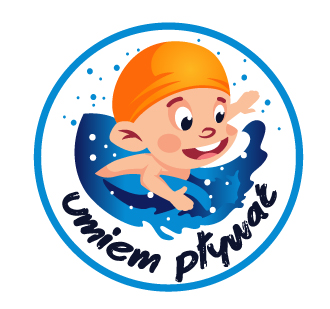 Zajęcia nauki pływania w ramach Programu „Umiem pływać – edycja 2023” odbywać się będą w terminie od 4 września 2023 roku do 29 grudnia 2023 roku, jeden instruktor prowadzi zajęcia trwające 90 minut z jedną grupą maksymalnie 15 osobową.Zajęcia prowadzone będą w soboty, w godzinach między 9:00 a 16:30. Projekt „Umiem pływać – edycja 2023”Zamawiający zastrzega sobie prawo zmian w harmonogramie zajęć nauki pływania w ramach programu „Umiem pływać – edycja 2023”.Projekt realizowany przy wsparciu finansowym Ministerstwa Sportu i Turystyki zajęć sportowych dla uczniów organizowanych w ramach Programu powszechnej nauki pływania „Umiem pływać”LP.Nazwa placówki oświatowej, 
z której będą uczniowieMax. liczba uczniów w danej grupieGodziny zajęć na basenieDzień tygodnia odbywania się zajęć1.Szkoła Podstawowa w Mokrej Wsi – klasy od I do III159:00-10:30Sobota09.09.2023 r. 16.09.2023 r.23.09.2023 r.30.09.2023 r.07.10.2023 r.14.10.2023 r.21.10.2023 r.28.10.2023 r.04.11.2023 r.18.11.2023 r.2.Szkoła Podstawowa w Rogach – klasa III159:00-10:30Sobota09.09.2023 r. 16.09.2023 r.23.09.2023 r.30.09.2023 r.07.10.2023 r.14.10.2023 r.21.10.2023 r.28.10.2023 r.04.11.2023 r.18.11.2023 r.3.Szkoła Podstawowa w Olszanie – Klasa III 8 osób i Szkoła Podstawowa w Olszance – klasa III 7 osób1510:30-12:00Sobota09.09.2023 r. 16.09.2023 r.23.09.2023 r.30.09.2023 r.07.10.2023 r.14.10.2023 r.21.10.2023 r.28.10.2023 r.04.11.2023 r.18.11.2023 r.4.Szkoła Podstawowa w Długołęce – Świerkli – klasa III1510:30-12:00Sobota09.09.2023 r. 16.09.2023 r.23.09.2023 r.30.09.2023 r.07.10.2023 r.14.10.2023 r.21.10.2023 r.28.10.2023 r.04.11.2023 r.18.11.2023 r.5.Szkoła Podstawowa w Długołęce – Świerkli – klasa III 7 osób i Szkoła Podstawowa w Gostwicy – klasa III 8 osób1512:00-13:30Sobota09.09.2023 r. 16.09.2023 r.23.09.2023 r.30.09.2023 r.07.10.2023 r.14.10.2023 r.21.10.2023 r.28.10.2023 r.04.11.2023 r.18.11.2023 r.6.Szkoła Podstawowa w Brzeznej – klasa III 10 osób,  Szkoła Podstawowa w Podegrodziu – klasa III 4 osoby i Szkoła Podstawowa w Rogach – klasa III 1 osoba1512:00-13:30Sobota09.09.2023 r. 16.09.2023 r.23.09.2023 r.30.09.2023 r.07.10.2023 r.14.10.2023 r.21.10.2023 r.28.10.2023 r.04.11.2023 r.18.11.2023 r.7.Szkoła Podstawowa w Brzeznej – Litaczu – klasa III1513:30-15:00Sobota09.09.2023 r. 16.09.2023 r.23.09.2023 r.30.09.2023 r.07.10.2023 r.14.10.2023 r.21.10.2023 r.28.10.2023 r.04.11.2023 r.18.11.2023 r.8.Szkoła Podstawowa w Stadłachklasy od I do III1513:30-15:00Sobota09.09.2023 r. 16.09.2023 r.23.09.2023 r.30.09.2023 r.07.10.2023 r.14.10.2023 r.21.10.2023 r.28.10.2023 r.04.11.2023 r.18.11.2023 r.9.Szkoła Podstawowa w Podegrodziu – klasa III1515:00-16:30Sobota09.09.2023 r. 16.09.2023 r.23.09.2023 r.30.09.2023 r.07.10.2023 r.14.10.2023 r.21.10.2023 r.28.10.2023 r.04.11.2023 r.18.11.2023 r.